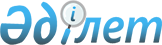 О внесении изменений в некоторые приказы Министерства сельского хозяйства Республики КазахстанПриказ и.о. Министра сельского хозяйства Республики Казахстан от 18 августа 2021 года № 244. Зарегистрирован в Министерстве юстиции Республики Казахстан 24 августа 2021 года № 24081
      ПРИКАЗЫВАЮ: 
      1. Внести в некоторые приказы Министерства сельского хозяйства Республики Казахстан следующие изменения:
      1) в приказе Заместителя Премьер-Министра Республики Казахстан – Министра сельского хозяйства Республики Казахстан от 20 декабря 2018 года № 518 "Об утверждении Правил организации и проведения конкурса по предоставлению права временного возмездного землепользования (аренды) для ведения крестьянского или фермерского хозяйства, сельскохозяйственного производства" (зарегистрирован в Реестре государственной регистрации нормативных правовых актов № 18048):
      преамбулу изложить в следующей редакции:
      "В соответствии с подпунктом 2-6) пункта 1 статьи 14 Земельного кодекса Республики Казахстан ПРИКАЗЫВАЮ:";     
      в Правилах организации и проведения конкурса по предоставлению права временного возмездного землепользования (аренды) для ведения крестьянского или фермерского хозяйства, сельскохозяйственного производства, утвержденных указанным приказом:
      пункты 1 и 2 изложить в следующей редакции:
      "1. Настоящие Правила организации и проведения конкурса по предоставлению права временного возмездного землепользования (аренды) для ведения крестьянского или фермерского хозяйства, сельскохозяйственного производства (далее – Правила) разработаны в соответствии с подпунктом 2-6) пункта 1 статьи 14 Земельного кодекса Республики Казахстан (далее – Земельный кодекс) и определяют порядок организации и проведения конкурса по предоставлению права временного возмездного землепользования (аренды) для ведения крестьянского или фермерского хозяйства, сельскохозяйственного производства.
      2. Предоставление земельных участков для ведения крестьянского или фермерского хозяйства, сельскохозяйственного производства на праве землепользования (аренды) иностранцам, лицам без гражданства, иностранным юридическим лицам, юридическим лицам Республики Казахстан с иностранным участием, международным организациям, научным центрам с международным участием, а также кандасам не допускается."; 
      пункт 3 исключить; 
      пункт 5 изложить в следующей редакции: 
      "5. В настоящих Правилах используются следующие основные понятия: 
      1) земельная комиссия – коллегиальный орган при местном исполнительном органе, создаваемый в соответствии со статьей 43 Земельного кодекса для рассмотрения заявлений (заявок) и подготовки заключений о предоставлении прав на земельные участки (об определении победителя конкурса по предоставлению права временного возмездного землепользования (аренды) для ведения крестьянского или фермерского хозяйства, сельскохозяйственного производства), об изменении целевого назначения земельных участков и о переводе земель водного фонда в земли других категорий;
      2) конкурс – форма предоставления земельного участка на праве временного возмездного землепользования (аренды) для ведения крестьянского или фермерского хозяйства, сельскохозяйственного производства гражданам Республики Казахстан и негосударственным юридическим лицам Республики Казахстан без иностранного участия, предложившим наиболее выгодные условия по его использованию;
      3) участник – гражданин Республики Казахстан или негосударственное юридическое лицо Республики Казахстан без иностранного участия, зарегистрированный в установленном порядке для участия в конкурсе по предоставлению права временного возмездного землепользования (аренды) для ведения крестьянского или фермерского хозяйства, сельскохозяйственного производства;
      4) проект внутрихозяйственного землеустройства – документ, определяющий и обосновывающий организацию и устройство территории сельскохозяйственных земель на ближайшую перспективу, содержащий комплекс мероприятий, обеспечивающих наиболее оптимальное использование каждого земельного участка с учетом его индивидуальных характеристик (плодородия, технологических свойств, местоположения, рельефа, климата, природно-исторических, экологических и других особенностей);
      5) уполномоченный орган – уполномоченный орган по земельным отношениям районов и городов областного значения, в пределах их компетенции, установленных статьей 14-1 Земельного кодекса.";
      пункт 10 изложить в следующей редакции:
      "10. Заявка на участие в конкурсе подается на бумажном носителе нарочно либо по почте или посредством веб-портала "электронного правительства" в соответствии с Законом Республики Казахстан "Об информатизации" до окончания срока представления заявок.
      Заявка на участие в конкурсе, поданная посредством веб-портала "электронного правительства", поступает местным исполнительным органам районов, городов областного значения посредством системы электронного документооборота. Конкурсное предложение для участия в конкурсе вносится местным исполнительным органам районов, городов областного значения нарочно в течение пятнадцати рабочих дней со дня начала приема заявок до окончания указанного срока, после чего заявка регистрируется в системе электронного документооборота.";
      2) в приказе Заместителя Премьер-Министра Республики Казахстан – Министра сельского хозяйства Республики Казахстан от 30 января 2019 года № 41 "Об утверждении типового договора временного возмездного землепользования (аренды) земельного участка сельскохозяйственного назначения для ведения крестьянского или фермерского хозяйства, сельскохозяйственного производства" (зарегистрирован в Реестре государственной регистрации нормативных правовых актов № 18267): 
      преамбулу изложить в следующей редакции: 
      "В соответствии с подпунктом 2-4) пункта 1 статьи 14 Земельного кодекса Республики Казахстан ПРИКAЗЫВAЮ:";   
      в Типовом договоре временного возмездного землепользования (аренды) земельного участка сельскохозяйственного назначения для ведения крестьянского или фермерского хозяйства, сельскохозяйственного производства, утвержденном указанным приказом:
      преамбулу изложить в следующей редакции: 
      "город (поселок, село) _____ № _____ от "__" _________ 20__ года 
      Мы, нижеподписавшиеся, ___________________________________________, (уполномоченный орган по земельным отношениям) в лице ________________________________________________________________, (фамилия, имя, отчество (при его наличии) руководителя _______________________________________________________________________ или уполномоченного лица) действующего на основании ______________________________________________ (положение, наименование и реквизиты ______________________________________________________________________, документа, устанавливающего полномочия лица) 
      именуемого в дальнейшем "Арендодатель", с одной стороны, и ______________________________________________________________________, (для негосударственных юридических лиц Республики Казахстан без иностранного _______________________________________________________________________ участия – наименование, для граждан Республики Казахстан – фамилия, _______________________________________________________________________ имя, отчество (при его наличии) в лице ____________________________________________________________, (для негосударственных юридических лиц Республики Казахстан без иностранного участия – _______________________________________________________________________ фамилия, имя, отчество (при его наличии) руководителя или уполномоченного лица)
      действующего на основании _______________________________________________ (устав (положение), наименование и _______________________________________________________________________, реквизиты документа, устанавливающего полномочия лица)
      именуемого в дальнейшем "Арендатор", с другой стороны, заключили настоящий Договор о нижеследующем:".  
      2. Комитету по управлению земельными ресурсами Министерства сельского хозяйства Республики Казахстан в установленном законодательством порядке обеспечить:
      1) государственную регистрацию настоящего приказа в Министерстве юстиции Республики Казахстан;
      2) размещение настоящего приказа на интернет-ресурсе Министерства сельского хозяйства Республики Казахстан после его официального опубликования.
      3. Контроль за исполнением настоящего приказа возложить на курирующего вице-министра сельского хозяйства Республики Казахстан.
      4. Настоящий приказ вводится в действие по истечении десяти календарных дней после дня его первого официального опубликования.
      "СОГЛАСОВАН" 
Министерство цифрового 
развития, инноваций и 
аэрокосмической промышленности 
Республики Казахстан    
					© 2012. РГП на ПХВ «Институт законодательства и правовой информации Республики Казахстан» Министерства юстиции Республики Казахстан
				
      Исполняющий обязанности 
Министра сельского хозяйства 
Республики Казахстан

Е. Карашукеев  
